ВЕЗАРОДЫШЕВЫЕ ОРГАНЫ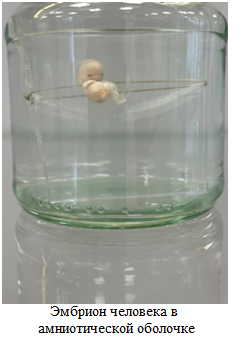 В эмбриогенезе человека формируются следующие внезародышевые органы: амнион, желточный мешок, аллантоис, хорион, плацента, в образовании которых участвуют все зародышевые листки. Амнион (амниотическая оболочка) представляет собой полый орган, заполненный амниотической жидкостью, которая постоянно обновляется. Этот коллоидный раствор имеет сложный биохимический состав, который зависит от срока гестации, обмена веществ плода, половой принадлежности и т. д. Анализ амниотической жидкости используют в диагностике аномалий развития плода. Функция амниона заключается в выработке околоплодных вод, обеспечении оптимальной среды для развития зародыша, защите от высыхания, механических воздействий, а также в формообразовании. Пупочный канатик – образуется из амниотической ножки, которая до 15-х суток эмбриогенеза связывает зародыш с хорионом. Кроме того, в его формировании участвует желточный стебелек, аллантоис, мезенхима. В составе пупочного канатика проходит пупочная вена, несущая артериальную кровь от матери к плоду и две пупочные артерии, по которым венозная кровь поступает от плода к матери. Основу пупочного канатика составляет особый вид соединительной ткани – вартонов студень, обеспечивающий упругость канатика и предохраняющий сосуды от сжатия. Аллантоис – это вырост заднего отдела кишечной трубки, который у яйцекладущих представляет собой мочевой мешок и выполняет выделительную функцию. У плацентарных млекопитающих на ранних этапах развития, когда сердечно-сосудистая система еще не сформирована, аллантоис обеспечивает питание развивающегося зародыша, так как его сосуды связаны с ворсинками хориона. Иными словами, аллантоис – это рудиментарное образование, ориентирующее кровеносные сосуды от тела зародыша к будущей плаценте. Плацента – основное связывающее звено между плодом и материнским организмом. У человека плацента гемохориальная, дискоидальная. Имеет две поверхности: плодную, покрытую гладким амнионом, и материнскую, обращенную к стенке матки и содержащую ворсины хориона. В развитии хориона различают следующие стадии: 1) разрастание трофобласта при имплантации; 2) дифференцировка его на симпласто- и цитотрофобласт; 3)образование первичных ворсин хориона из ветвлений симпластотрофобласта, формирование вторичных ворсин хориона; 4) возникновение внезародышевой мезенхимы, которая изнутри выстилает симпластотрофобласт и является источником развития соединительной ткани в ворсине хориона; 5) проникновение сосудов в соединительную основу ворсины и формирование окончательных ворсин хориона. Период формирования сосудистой системы хориона происходит на 5–6-й неделе развития, а окончательное формирование плаценты завершается к концу третьего месяца эмбриогенеза. Функции хориона: 1) трофическая: газообмен и транспорт аминокислот, углеводов, жиров, минералов; 2) защитная – является биологическим барьером благодаря фагоцитозу, протеолитическим и антиоксидантным свойствам; 3) эндокринная – выработка хорионального годанотропина, плацентарного лактогена; 4) иммунорегулирующая – трофобласт и плацента синтезируют биоактивные вещества, влияющие на течение иммунологических процессов и создают иммунологическую толерантность для плода.Избранные главы курса «Биология индивидуального развития» : учебно-методич. пособие / Н. В. Кокорина. – Минск : МГЭУ им. А. Д. Сахарова, 2010. – 68 c.